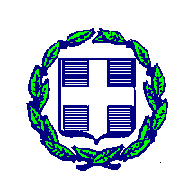 ΘΕΜΑ: 	Έγκριση Συμφωνίας Συνεργασίας με Εταίρο Πράξης  «…….» (Κωδικός ΟΠΣ….)Έχοντας υπόψη:Την υπ’ αρ. 13249/4.2.2020 (Β΄ 526/19.02.2020) «Κ.Υ.Α Συστήματος Διαχείρισης και Ελέγχου για την υλοποίηση του Χρηματοδοτικού Μηχανισμού του Ευρωπαϊκού Οικονομικού Χώρου (Χ.Μ. - ΕΟΧ) περιόδου 2014-2021 – Κατανομή των Πόρων», όπως ισχύειΤην υπ. Αριθμ. .......................... ΥΑ χρηματοδότησης του προγράμματοςΤην υπ. Αριθμ. .......................... Απόφαση Ένταξης της ΠράξηςΤην με αριθμ. πρωτ. …………………….. υποβολή φακέλου με τα απαραίτητα έγγραφα για την εξέταση της Συμφωνίας Συνεργασίας με Εταίρο Πράξης  «…….» (Κωδικός ΟΠΣ….)Τα αποτελέσματα της εξέτασης, βάσει του ισχύοντος θεσμικού και κανονιστικού πλαισίου, όπως τεκμηριωμένα αποτυπώνεται στη Λίστα Ελέγχου Συμφωνίας Συνεργασίας με Εταίρο Πράξης ΔΙΑΤΥΠΩΝΕΤΑΙ ΘΕΤΙΚΗ ΓΝΩΜΗγια το σχέδιο Συμφωνίας Συνεργασίας ανάμεσα στον Φορέα Υλοποίησης ....................... της Πράξης   «…….», (Κωδικός ΟΠΣ….) με τον Εταίρο Πράξης............................................................. , (υπό τον όρο/όρους ότι:)Ο Φορέας Υλοποίησης υποχρεούται να υποβάλει στον Διαχειριστή Προγράμματος την Συμφωνία συνεργασίας υπογεγραμμένη πριν την έναρξη υλοποίησης αντιστοίχως.ήΔΙΑΤΥΠΩΝΕΤΑΙ ΑΡΝΗΤΙΚΗ ΓΝΩΜΗ για το σχέδιο Συμφωνίας Συνεργασίας ανάμεσα στον Φορέα Υλοποίησης ....................... της Πράξης   «…….», (Κωδικός ΟΠΣ….) με τον Εταίρο Πράξης............................................................. , (υπό τον όρο/όρους ότι:)ε το σκεπτικό ότι:Ο ΠΡΟΪΣΤΑΜΕΝΟΣ  ΤΟΥ ΔΙΑΧΕΙΡΙΣΤΗ ΠΡΟΓΡΑΜΜΑΤΟΣΕσωτερική Διανομή: Διαχειριστής Προγράμματος «…………..»                     ή ΕΛΛΗΝΙΚΗ ΔΗΜΟΚΡΑΤΙΑΥΠΟΥΡΓΕΙΟ…………………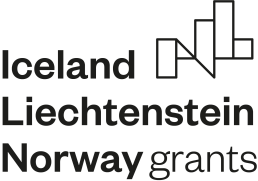                                ΧΡΗΜΑΤΟ∆ΟΤΙΚΟΣ ΜΗΧΑΝΙΣΜΟΣ                        ΕΥΡΩΠΑΙΚΟY ΟΙΚΟΝΟΜΙΚΟY                       ΧΩΡΟY (ΧΜ ΕΟΧ)                                ΧΡΗΜΑΤΟ∆ΟΤΙΚΟΣ ΜΗΧΑΝΙΣΜΟΣ                        ΕΥΡΩΠΑΙΚΟY ΟΙΚΟΝΟΜΙΚΟY                       ΧΩΡΟY (ΧΜ ΕΟΧ)                                ΧΡΗΜΑΤΟ∆ΟΤΙΚΟΣ ΜΗΧΑΝΙΣΜΟΣ                        ΕΥΡΩΠΑΙΚΟY ΟΙΚΟΝΟΜΙΚΟY                       ΧΩΡΟY (ΧΜ ΕΟΧ)  Διαχειριστής Προγράμματος…..    ή………………………… Ταχ. Δ/νση :Ταχ. Κώδικας :Πληροφορίες: Τηλέφωνο :Fax :Email : Διαχειριστής Προγράμματος…..    ή………………………… Ταχ. Δ/νση :Ταχ. Κώδικας :Πληροφορίες: Τηλέφωνο :Fax :Email :Ημερομηνία…..Α.Π.: Προς: 